 MATEMÁTICA      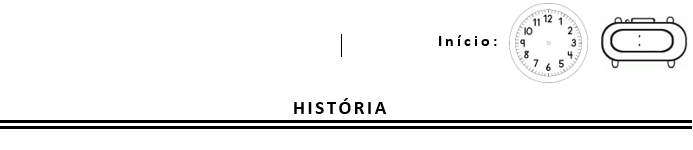 	JOGO DA SOMAREGRAS:1- CHAME UM FAMILIAR PARA JOGAR COM VOCÊ.2- CADA JOGADOR VAI PRECISAR DE TRÊS TAMPINHAS.3- DESENHE NO CHÃO 5 CÍRCULOS COM OS NÚMEROS DENTRO DE 1 A 5, E UMA LINHA QUE MARCARÁ ONDE O JOGADOR DEVE FICAR.4- O JOGADOR FICA ATRÁS DA LINHA PARA LANÇAR AS 3 TAMPINHAS, UMA DE CADA VEZ.5- O NÚMERO QUE A TAMPINHA CAIR SÃO  OS PONTOS QUE VALERÁ.6- SE CAIR PARA FORA NÃO VALERÁ PONTOS.7- SE CAIR NA LINHA PERDE UM PONTO.8- O JOGADOR ANOTA NO PAPEL OS PONTOS QUE FIZER.9- GANHA QUEM COMPLETAR 30 PONTOS PRIMEIRO. 